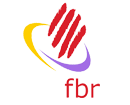 HOJA DE INSCRIPCIÓN CURSO EDUCADOR DE FLAG RUGBY Y CURSO DE ÁRBITRO DE RUGBY DAYS PALMA 2019Apellidos y nombre: DNI: Fecha de nacimiento: Población: Teléfono: 						Móvil: Correo electrónico: Club deportivo (en caso de que pertenezcas a alguno): CURSO AL QUE TE QUIERES APUNTAR: (subraya los cursos a los que quieres apuntarte)CURSO DE EDUCADOR DE FLAG RUGBYCURSO DE ÁRBITRO DE RUGBY DAYS¿Cómo te enteraste del curso? Para inscribirse al curso mandar este documento debidamente cumplimentado al correo electrónico de la Federación Balear de Rugby: areaescolar@fbrugby.es